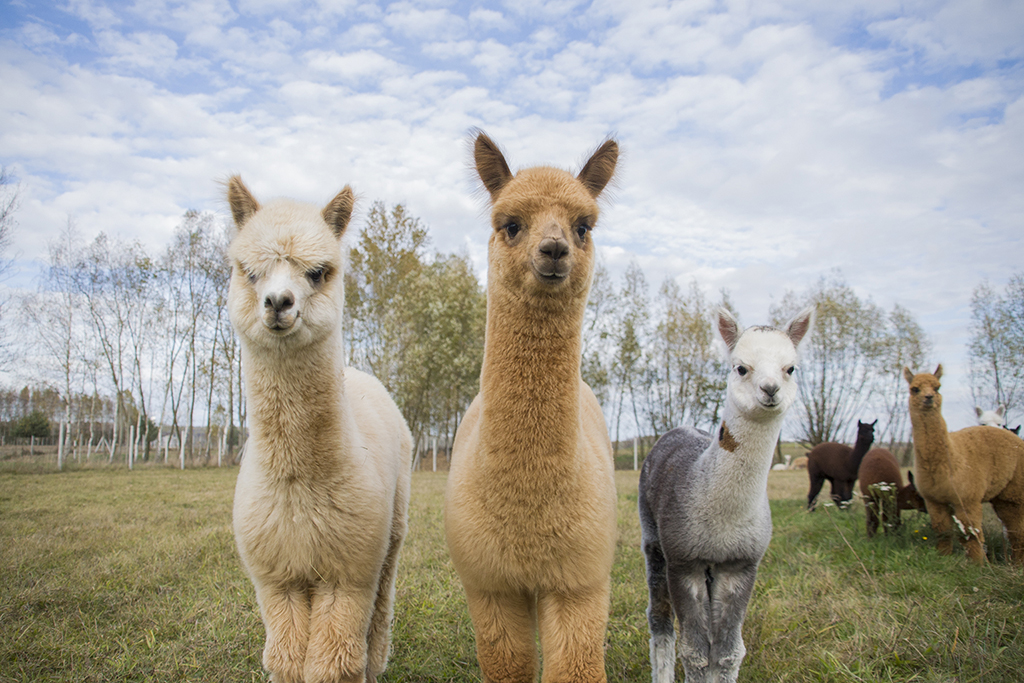 Informujemy, że w dniu 22 kwietnia nasze przedszkole odwiedzą Alpaki.Wszystkie dzieci będą uczestniczyć w darmowych warsztatach z alpakami.W tym dniu zostaną także wykonane pamiątkowe zdjęcia oraz zdjęcia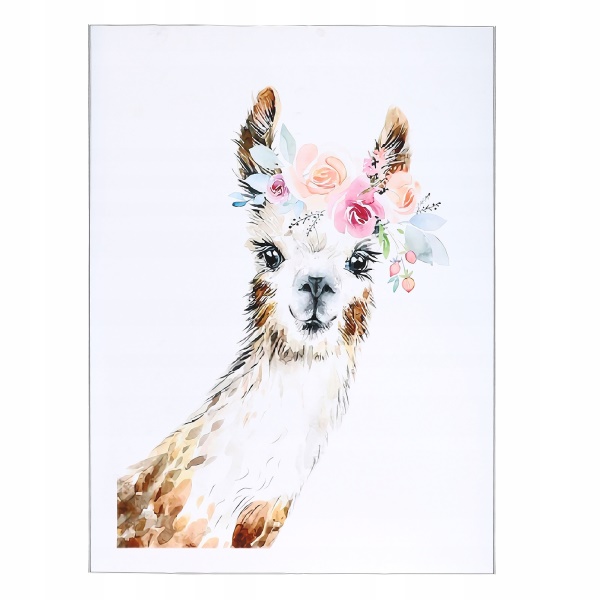 absolwentów kończących przedszkole.